Publicado en Barcelona el 10/11/2017 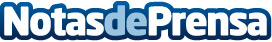 El cliente 3.0 en España y otros retos del eCommerceInternet ha revolucionado nuestra forma de consumir. El cliente 3.0 tiene mucho que decir y la inversión en marketing digital de las empresas ya no se entiende a largo plazo. Datos de contacto:Mireia SNota de prensa publicada en: https://www.notasdeprensa.es/el-cliente-3-0-en-espana-y-otros-retos-del_1 Categorias: Marketing Emprendedores E-Commerce Consumo http://www.notasdeprensa.es